                                                  ПРОЕКТ                                          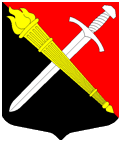 ПРОЕКТСОВЕТ ДЕПУТАТОВ  муниципальное образование Тельмановское сельское поселение Тосненского района Ленинградской областиРЕШЕНИЕ № ____Принято советом депутатов ____________2018 годаО внесении изменений в решение совета депутатов муниципального образования Тельмановское сельское поселение Тосненского района Ленинградской области от 16.10.2013 № 72 «Об утверждении Положения об общественной жилищной комиссии при местной администрации муниципального образования Тельмановское сельское поселение Тосненского района Ленинградской области» (в редакции решений совета депутатов муниципального образования Тельмановское сельское поселение Тосненского района Ленинградской области от 26.02.2014 № 100, от 27.04.2015 № 153, от 21.07.2015 г. № 159, от 26.11.2015 № 174, от 27.12.2017 № 20)В соответствии с Федеральным законом от 06.10.2003 № 131-ФЗ «Об общих принципах организации местного самоуправления в Российской Федерации», областным законом Ленинградской области № 89-оз от 216.10.2005 «О порядке ведения органами местного самоуправления Ленинградской области учета граждан в качестве нуждающихся в жилых помещениях, предоставляемых по договорам социального найма», Уставом муниципального образования Тельмановское сельское поселение Тосненского района Ленинградской области, совет депутатов муниципального образования Тельмановское сельское поселение Тосненского района Ленинградской области РЕШИЛ:1. Внести изменения в персональный состав общественной жилищной комиссии при администрации муниципального образования Тельмановское сельское поселение Тосненского района Ленинградской области, изложив его в новой редакции, согласно приложению № 1 к настоящему решению.2. Признать утратившим силу Приложение № 2 «Состав общественной жилищной комиссии муниципального образования Тельмановское сельское поселение Тосненского района Ленинградской области» к решению совета депутатов муниципального образования Тельмановское сельское поселение Тосненского района Ленинградской области от 16.10.2013 № 72 «Об утверждении Положения об общественной жилищной комиссии при местной администрации муниципального образования Тельмановское сельское поселение Тосненского района Ленинградской области» (в редакции решений совета депутатов муниципального образования Тельмановское сельское поселение Тосненского района Ленинградской области от 26.02.2014 № 100, от 27.04.2015 № 153, от 21.07.2015 г. № 159, от 26.11.2015 № 174, от 27.12.2017 № 20).3. Аппарату по обеспечению деятельности совета депутатов муниципального образования Тельмановское сельское поселение Тосненского района Ленинградской области, опубликовать настоящее решение в порядке, предусмотренном Уставом муниципального образования Тельмановское сельское поселение.4. Настоящее решение вступает в силу с момента его принятия.5. Контроль исполнения настоящего решения оставляю за собой.Глава муниципального образования 			                  Г.В. СакулинПриложение 1к решению совета депутатовМО Тельмановское СПот «__»____ 2018 года № __СОСТАВобщественной жилищной комиссии при администрации муниципального образования Тельмановское сельское поселение Тосненского района Ленинградской области Председатель комиссииКрюкова Оксана Алексеевназаместитель главы администрации МО Тельмановское СПЗаместитель председателя комиссииСакулин Георгий Васильевичглава муниципального образования Тельмановское сельское поселение Тосненского района Ленинградской областиСекретарь комиссииКаранина Ирина Васильевназаведующая сектором экономики, ЖКХ и жилищной политики администрации МО Тельмановское СПЧлены комиссииИванова Галина Геннадьевназаведующая сектором по УМИ, градостроительству и землеустройству администрации МО Тельмановское СПЧлены комиссииДорожкин Виталий Владимировичруководитель юридического сектора администрации МО Тельмановское СПЧлены комиссииШвец Татьяна Витальевна депутат совета депутатов МО Тельмановское СПЧлены комиссииЕгорова Наталья Борисовнадепутат совета депутатов МО Тельмановское СПЧлены комиссииВасиленко Михаил Петровичдепутат совета депутатов МО Тельмановское СП